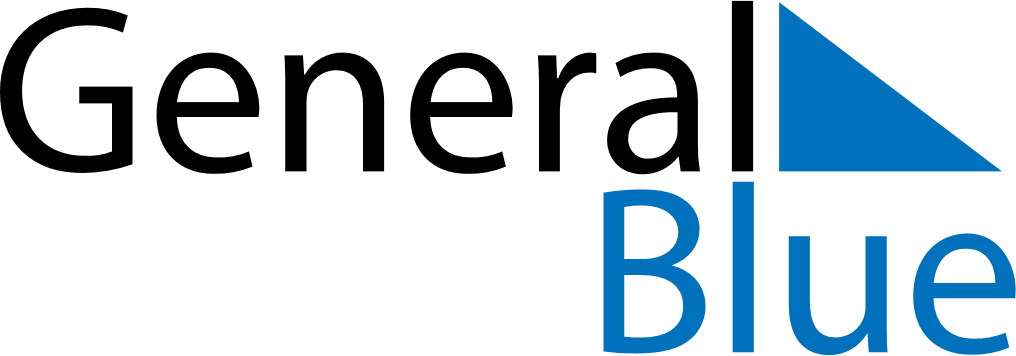 July 2024July 2024July 2024July 2024July 2024July 2024Leczna, Lublin, PolandLeczna, Lublin, PolandLeczna, Lublin, PolandLeczna, Lublin, PolandLeczna, Lublin, PolandLeczna, Lublin, PolandSunday Monday Tuesday Wednesday Thursday Friday Saturday 1 2 3 4 5 6 Sunrise: 4:16 AM Sunset: 8:47 PM Daylight: 16 hours and 30 minutes. Sunrise: 4:17 AM Sunset: 8:47 PM Daylight: 16 hours and 29 minutes. Sunrise: 4:18 AM Sunset: 8:47 PM Daylight: 16 hours and 28 minutes. Sunrise: 4:19 AM Sunset: 8:46 PM Daylight: 16 hours and 27 minutes. Sunrise: 4:19 AM Sunset: 8:46 PM Daylight: 16 hours and 26 minutes. Sunrise: 4:20 AM Sunset: 8:45 PM Daylight: 16 hours and 24 minutes. 7 8 9 10 11 12 13 Sunrise: 4:21 AM Sunset: 8:45 PM Daylight: 16 hours and 23 minutes. Sunrise: 4:22 AM Sunset: 8:44 PM Daylight: 16 hours and 21 minutes. Sunrise: 4:23 AM Sunset: 8:43 PM Daylight: 16 hours and 20 minutes. Sunrise: 4:24 AM Sunset: 8:43 PM Daylight: 16 hours and 18 minutes. Sunrise: 4:25 AM Sunset: 8:42 PM Daylight: 16 hours and 16 minutes. Sunrise: 4:26 AM Sunset: 8:41 PM Daylight: 16 hours and 14 minutes. Sunrise: 4:27 AM Sunset: 8:40 PM Daylight: 16 hours and 12 minutes. 14 15 16 17 18 19 20 Sunrise: 4:29 AM Sunset: 8:39 PM Daylight: 16 hours and 10 minutes. Sunrise: 4:30 AM Sunset: 8:38 PM Daylight: 16 hours and 8 minutes. Sunrise: 4:31 AM Sunset: 8:37 PM Daylight: 16 hours and 6 minutes. Sunrise: 4:32 AM Sunset: 8:36 PM Daylight: 16 hours and 4 minutes. Sunrise: 4:33 AM Sunset: 8:35 PM Daylight: 16 hours and 1 minute. Sunrise: 4:35 AM Sunset: 8:34 PM Daylight: 15 hours and 59 minutes. Sunrise: 4:36 AM Sunset: 8:33 PM Daylight: 15 hours and 56 minutes. 21 22 23 24 25 26 27 Sunrise: 4:37 AM Sunset: 8:32 PM Daylight: 15 hours and 54 minutes. Sunrise: 4:39 AM Sunset: 8:30 PM Daylight: 15 hours and 51 minutes. Sunrise: 4:40 AM Sunset: 8:29 PM Daylight: 15 hours and 49 minutes. Sunrise: 4:41 AM Sunset: 8:28 PM Daylight: 15 hours and 46 minutes. Sunrise: 4:43 AM Sunset: 8:26 PM Daylight: 15 hours and 43 minutes. Sunrise: 4:44 AM Sunset: 8:25 PM Daylight: 15 hours and 40 minutes. Sunrise: 4:46 AM Sunset: 8:24 PM Daylight: 15 hours and 38 minutes. 28 29 30 31 Sunrise: 4:47 AM Sunset: 8:22 PM Daylight: 15 hours and 35 minutes. Sunrise: 4:48 AM Sunset: 8:21 PM Daylight: 15 hours and 32 minutes. Sunrise: 4:50 AM Sunset: 8:19 PM Daylight: 15 hours and 29 minutes. Sunrise: 4:51 AM Sunset: 8:17 PM Daylight: 15 hours and 26 minutes. 